AMERICAN ASSOCIATION OF UNIVERSITY WOMEN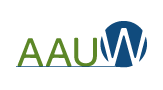 BEAVER VALLEY BRANCH$2,500 2021 High School SCHOLARSHIPSMission StatementTo advance gender equity for women and girls through research, education, and advocacy.Vision StatementEquity for all.ValuesNonpartisan. Fact-based. Integrity. Inclusion and Intersectionality.Candidate Qualifications2021 FEMALE GRADUATE OF A BEAVER COUNTY HIGH SCHOOLQPA OF 3.75 OR HIGHERPLANS TO ATTEND COLLEGE OR UNIVERSITYAPPLICATION PLUS A 250 WORD ESSAY REFLECTING ON THE IMPACT THE MISSION STATEMENT COULD HAVE ON FUTURE PLANSPOSSIBLE INTERVIEWTHREE SCHOLARSHIPS WILL BE AWARDEDSEE YOUR GUIDANCE COUNSELOR FOR THE APPLICATIONOR ACCESS AN APPLICATION USING THE LINKS BELOWhttps://beavervalley-pa.aauw.net/files/2021/01/2021-HS-Scholarship-Application.pdforhttps://www.facebook.com/BeaverValleyAAUWApplications are due February 26, 2021. Recipients will be notified by mid-April 2021.                                    AMERICAN ASSOCIATION OF UNIVERSITY WOMENBEAVER VALLEY BRANCH2021 HIGH SCHOOL SCHOLARSHIP APPLICATIONPlease Type or PrintName _______________________________________Phone______________________Address_________________________________________________________________
_______________________________________________________________________Email___________________________________________________________________Parent/Guardian__________________________________________________________High School______________________________________________________________High School Course of Study ________________________________________________College or University you plan to attend________________________________________Career Goals_____________________________________________________________ Please complete the following chart with your school, community, and employment activities.MissionTo advance gender equity for women and girls through research, education, and advocacy.VisionEquity for all.ValuesNonpartisan. Fact-based. Integrity. Inclusion and Intersectionality.Along with your application, please include a 250-word essay, which reflects how the AAUW Mission/Vision/Values could impact your career plans and your future. I authorize the Guidance Department of my high school to release and send an OFFICIAL transcript containing my QPA, CLASS RANK, AND SAT/ACT SCORES.______________________________________________________________________________            Applicant’s signature                                                                                                Date                                                                                                                                            PLEASE DO NOT STAPLE.Return completed application, essay and transcript byFebruary 26, 2021 to:Linda Lobozzo2202 Darlington Rd.Beaver Falls, PA 15010  Recipients will be notified by mid-April 2021. Applications postmarked after February 26, 2021 will not be considered.Recipients, and a guest, will be invited to receive their scholarships at the AAUW Spring luncheon in May. However, the aforementioned arrangement is tentative due to COVID restrictions.Sophomore 2018-2019Junior 2019-2020Senior 2020-2021SCHOOLCOMMUNITYEMPLOYMENT